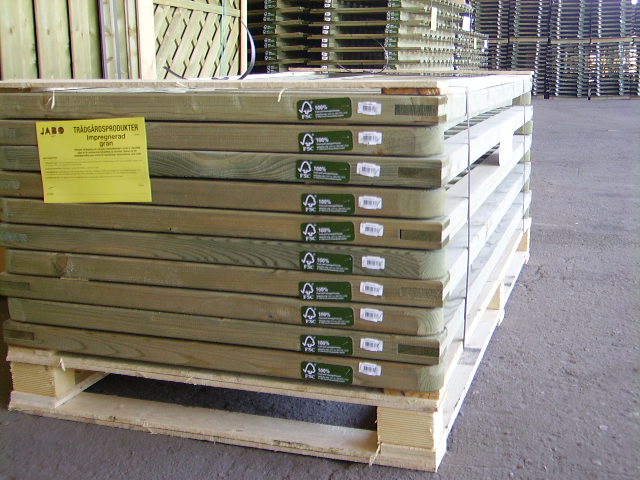 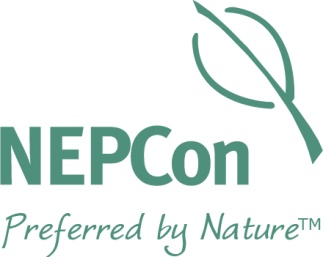 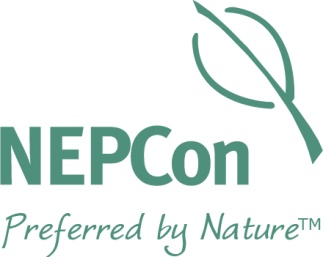 Juhised dokumendi kasutamiseksKäesolevat dokumenti võib kasutada ideede allikana oma ettevõtte protseduuride koostamisel ja struktureerimisel. Palun arvestada, et tegemist on üldise, väljamõeldud näidisega ja Te peate välja töötama protseduurid, mis vastavad täpselt Teie ettevõtte ülesehitusele ja Teie sertifikaadi ulatusele. Juhime tähelepanu, et järgmisi elemente on kasutatud dokumendis läbivalt:Viited konkreetsele punktile kehtivast FSC standardist on ära toodud ümarsulgudes. Need aitavad teil minna vastava kohani standardis ja aru saada, miks konkreetsed lõigud või elemendid on protseduuridesse lisatud.Rohelises kirjas tekst ei ole mõeldud osa protseduuridest ent sisaldab selgitavaid märkusi, infot ja seoseid, mis aitavad teil mõista standardit ja FSC nõudeid.Ettevõtte GreenSaw
FSC tarneahela protseduuridSissejuhatus protseduuride käsiraamatusse1.1.	GreenSaw on koostanud käesoleva tarneahela käsiraamatu FSC nõuete täitmise tagamiseks. Käsiraamat põhineb FSC tarneahela standardil FSC-STD-40-004, versioon 3-0 (lae alla standard) ja FSC kontrollitud puidu standardil FSC-STD-40-005, version V3-1 (lae alla standard) ning on suunatud kõigile rakendatavatele standardi nõuetele. Käsiraamatu säilitamise ja nõuetekohase rakendamise eest vastutab tootmisjuht. 1.2.	Käsiraamat on koostatud, et aidata meie töötajatel:kontrollida materjalivoogu läbi vastuvõtu, tootmise ja kohaletoimetamise, nii et kõik rakendatavad FSC nõuded oleksid täidetud; kindlustada, et me täidame FSC tarneahela ja kontrollitud puidu standardite  nõudeid.Ettevõtte taustGreenSaw on 2001.a. asutatud keskmise suurusega saematerjali tootev ettevõte. Ettevõtte 2010.a. kogukäive oli 2,4 milj EUR. Meil töötab umbes 50 täistööajaga töölist. Ettevõte hõlmab järgmisi osasid: toormaterjali ladu, kuivatid, saekaater, hööveldamine ja lõpptoodete ladu. Täiendavat informatsiooni ettevõtte kohta leiate meie hiliseimast aastaaruandest.
VastutusedÜldvastutav FSC nõuete täitmise eest on tootmisjuht.Erinevate valdkondade eest vastutajad on toodud järgnevates protseduuri osades. Samuti järgnevas tabelis:Tabel 1. Töötajate vastutuse valdkonnadMärkus: Kõigi valdkondade eest, mida ei ole tabelis märgitud, on vastutav üldvastutav isik. KoolitusFSC koolitus on ettenähtud kõigile ettevõtte täiskohaga töötajatele. Koolitus põhineb käesoleval käsiraamatul ning hõlmab kogu tarneahela süsteemi. Esmane koolitus viiakse läbi enne hindamist ning lisakoolitused igal aastal peale FSC välisauditi tulemuste saabumist. Uutele töötajatele tutvustatakse käesolevat käsiraamatut enne tööle asumist. Koolituste läbiviimise eest on vastutav tootmisjuht.Iga koolituse puhul dokumenteeritakse koolituse kuupäev, osavõtjate nimekiri ning lühiülevaade koolitusteemadest. Uute töötajate koolitamine dokumenteeritakse eraldi personali koolituslehel, mille töötaja allkirjastab.DokumendidTarneahela süsteemi tõhusa jälgimise võimaldamiseks, säilitatakse kõiki tarneahela etappe hõlmavaid dokumente. Dokumendid võivad olla kättesaadavad nii digitaalselt kui ka paberil. Minimaalne dokumentide säilitamisaeg on 5 aastat Dokumentide asukohad:Tabel 2.  Järgnevas tabelis on ära toodud kokkuvõte kõigist ettevõtte GreenSaw dokumentidest, mis on seotud FSC süsteemiga:Töötervishoid ja tööohutus Vastutav isik töötervishoiu ja tööohutuse eest on Greensaw tootmisjuht.Greensaw on koostanud töötervishoiu ja tööohutusnõuded, mis asuvad tootmisjuhi kabinetis ning töötajatele lugemiseks ka ettevõtte infotahvlil.Greensaw on koostanud töötervishoiu ja tööohutuse koolituskava. Kõik töötajad koolitatakse enne tööle asumist. Korduskoolitused toimuvad vastavalt vajadusele. Koolitusprotokollid säilitatakse vähemalt 5 aastat.Kaebused ja kommentaaridProtseduuri eesmärk: Tagada tarneahela ja kontrollitud puidu standardi ulatuses olevate kommentaaride, kaebuste ja vaidluste lahendamine.Ettevõtte GreenSaw tagab, et kaebusi, mis puudutavad organisatsiooni vastavust tema tarneahela ja kontrollitud puidu sertifikaadi ulatuses kohaldatavatele nõuetele menetletakse asjakohaselt, sealhulgas:Kaebuse saamise kinnitus.Huvigruppide informeerimine kaebuse menetlemisese protseduuridest ja esialgse vastuse andmine 2 nädala jooksul.Kaebuse edastamine riskihinnangu eest vastutavale FSC organisatsioonile kui see on seotud riskimääratlusega riskihinnangus.Ettevõte peab läbi viima esialgse hindamise, kas esitatud tõendid on märkimisväärsed või ei ole, hinnates tõendusmaterjali seost riskiga, et kasutatakse materjali mittesobivatest allikatest.Kaebuse esitajaga räägitakse läbi, et lahendada kaebus enne kui tegevustega edasi minnakse.Olulised kaebused edastatakse sertifitseerijale ja vastavale tarnepiirkonna FSC organisatsioonile, 2 nädala jooksul kaebuse saamisest. Lisaks tuleb edastada informatsioon tehtud sammudest kaebuse lahendamiseks, kui ka kasutusele võetud abinõudest.Rakendama ettevaatusabinõud materjali hankimise jätkamisel, kuni kaebus on menetluses. Kirjeldama ka kasutusele võetud abinõusid.Kui kaebus on hinnatud oluliseks, peab ettevõte rakendama kontrollimeetmeid (kas kohapeal või dokumendipõhiselt), kahe (2) kuu jooksulKui kaebus on hinnatud oluliseks, tuleb kindlaks määrata tarnija poolt kasutusele võetavad parendusmeetmed ja nende rakendamise kontroll. Kui parendusmeetmed pole tuvastatavad või ei ole kasutusele võetud, tuleb tarnitud materjal ja/või tarnija ettevõtte poolt välja arvata.Hinnata, kas parendusmeetmed on rakendatud ja toimivad.Välja jätma kaebusega seotud materjali ja tarnija, kui parendusmeetmeid ei ole rakendatud.Kaebuse menetluse tulemusest ja kasutusele võetud meetmetest tuleb teavitada kaebuse esitajat, sertifitseerimisasutust ja asjakohast FSC organisatsiooni ning säilitama tekkinud kirjavahetuse.Säilitama kõikide esitatud kaebuste dokumendid ja kasutusele võetud meetmed.Mittevastavad tooted Mittevastavad tooted on tooted, mis on märgistatud või müüdud FSC väitega, kuid mis ei täida nõudmisi sellistele toodetele.Greensaw kinnitab, et protseduurid mittevastavate toodete avastamisel on järgnevad: a) viivitamatult lõpetama laos olevate mittevastavate toodete müümise; b) tuvastama ja teavitama kõiki asjassepuutuvaid kliente kolme tööpäeva jooksul ning selle ka dokumenteerima; c) analüüsima mittevastavate toodete ilmnemise põhjusi ning võtma kasutusele süsteemi, mis tagaks nende mitte uuesti esinemise; d) teavitama sellest oma sertifitseerijat;  e) tegema koostööd koos sertifitseerijaga, kes vastava mittevastavusega tegeleb.Tehingute kontrollimise toetamine Greensaw toetab tehingute kontrollimist sertifitseerija ja rahvusvahelise akrediteerimisorganisatsiooni Accreditation Services International (ASI) poolt, esitades sertifitseerija nõutud väljavõtted FSCga seotud tehingute andmetest.10.Materjali hankimineOstujuht on vastutav toormaterjali ostmise, tarnija FSC sertifikaadi ulatuse ja kehtivuse  ning ostudokumentide kontrollimise eest.GreenSaw ostab FSC tootmisse järgneva kategooriaga materjale:•	FSC 100%•	FSC Mix Credit•	FSC Controlled Wood•	Controlled materialMaterjali tellitakse vastavalt müügilepingutest näha olevale arvestuslikule vajadusele. Müügijuht, kes valmistab ette müügilepinguid, märgib Exceli tabelisse märkuste lahtrisse “FSC sertifitseeritud”, kui ostja tahab FSC sertifitseeritud toodangut.Ostutellimuste vormistamise eest vastutab ostujuht. Kui tellitav materjal peab olema FSC sertifitseeritud või kontrollitud, siis märgitakse see tellimuses lausega “Tellitud materjal peab olema FSC 100%, FSC Mix Credit või FSC Controlled Wood”. Enne ostutellimuse valmistamist, peab ostujuht kontrollima FSC andmebaasist (http://info.fsc.org/) tarnija FSC tarneahela ja/või FSC kontrollitud puidu sertifikaadi kehtivust. Samuti peab kontrollima, et tarnijal oleks õigus müüa tellitud materjali tüüpi (seda saab kontrollida, kui klikkida “Details” ja avada “Product data” tab). Kõik tarnijad sisestatakse raamatupidaja poolt meie raamatupidamise programmi. Raamatupidamise programmist on võimalik välja võtta sertifitseeritud materjali tarnija. Programm näitab ka tarnitud materjali tüüpi (nt. ümarpalk), kategooriat (meie puhul võib see olla kas FSC 100%, FSC Mix Credit või FSC Controlled Wood) ja tarnija FSC tarneahela või kontrollitud puidu sertifikaadi koodi. . Materjali vastuvõtt ja ladustamineVahetuse eestööline vastutab materjali vastuvõtmise ning saatedokumentidel vajaliku info kontrollimise eest.Tootmisassistent sisestab raamatupidamise programmi õiged mahud ning kontrollib arveid ja nende vastavust saatedokumentidele.Palgid toimetatakse laoplatsile veoautodega ning võetakse vastu eestöölise poolt. Kui materjal saabub FSC sertifitseerituna või FSC kontrollituna, peab eestööline kontrollima järgnevat:materjali kategooria on saatedokumentides määratud kas FSC 100%, FSC Mix Credit või FSC Controlled Wood;saatedokumentidel on märgitud õige tarnija tarneahela või kontrollitud puidu sertifikaadi kood (nt. midagi sarnast RA-COC-123456 või RA-CW-123456) (Tarnija sertifikaadi koodi saab kontrollida sertifitseeritud tarnijate nimekirjast, mis on säilitatud Exceli failina, vt tabel 2).materjali kogused ja kvaliteet vastavad materjali tellimusele ja saatedokumentides olevale informatsioonile.Kui on selge, et materjal on sertifitseeritud ning vastab tellitud materjalile (punctid 11.3.1-11.3.3 on täidetud), laseb eestööline materjali ladustada ümarmaterjali ladustamisalale. Kuna kasutame krediidisüsteemi, siis ei eralda me sertifitseeritud materjali kontrollitud materjalist. Puidu vastuvõtja peab võrdlema tarneahela sertifikaadi numbrit ja sertifikaadi ulatust sertifitseeritud ettevõtete registris (http://www.fsc-info.org). Puidu vastuvõtjal on koostatud nimekiri tarnijatest, kus on ära märgitud ümarmaterjali tarnija tarneahela sertifikaadi olemasolu, selle väide, number ja kehtivusaeg. Kahtluste tekkimisel tarneahela sertifikaadi osas peab puidu vastuvõtja teatama sellest ostujuhile, kes võtab ühendust asjaomase sertifitseerimisorganiga. Lahknevuse või vea ilmnemisel tuleb veost  käsitleda kontrollimata päritoluga veosena ja laadida selleks eraldatud laoplatsile. Iga päeva lõpus toimetab eestööline saatedokumendid kontorisse, kus tootmisassistent sisestab saabunud materjali raamatupidamise programmi lattu. Arvete ja metsateatiste (kontrollitud päritoluga tarnete puhul) saabumisel kontrollib tootmisassistent alati, et arvetel oleks sama info, mis on toodud punktides 11.3.1 ja 11.3.2. Kui osa informatsioonist on puudu, ei tohi materjali kasutada sertifitseeritud materjalina. Madala/Kõrge riskitasemega piirkonnast pärit mittesertifitseeritud tarnete (v.a. FSC Controlled Wood väitega materjal) kohta on Greensaw koostanud eraldiseisva kontrollitud puidu Nõuetekohase Hoolsuse Süsteemi (Due Diligence System, DDS), milles on seritifitseerimata materjali kontrollimise protseduur koos sellise materjali päritolu ning segunemise riski kirjeldusega. DDS kokkuvõte on avalikult kättesaadav [SISESTA LINK]. Mahtude kontrollMahtude kontrollimise ja krediiditabeli haldamise eest omab üldvastutust tootmisjuht. Raamatupidaja vastutab õige aastase mahtude kokkuvõtte koostamise eest.Tootmisjuht on vastutav järgneva eest:Saatedokumentide alusel saabunud mahtude salvestamine raamatupidamise programmis toormaterjali lattu ja krediiditabelisse.Tootmise töölehtede alusel päevaste tootmismahtude salvestamine tootmisassistendi poolt ning nende mahtude kustutamine programmi toormaterjali laost. Tootmise töölehtede alusel päevaste lõpptoodete mahtude sisestamine lõpptoodete lattu. Kulukoefitsiendi arvutamine: see arvutatakse viimase kuue kuu mahu dokumentide alusel ning uuendatakse vähemalt korra kvartalis. Kulukoefitsient arvutatakse järgnevalt: kulukoefitsient = kuu jooksul toodetud saematerjal / tootmiseks kasutatud toormaterjal. Me arvutame kulukoefitsienti kogu tootmisprotsessi kohta. Vähemalt korra kvartalis müüdud toodete mahu vastavuse kontrollimine ostetud ja tootmisse läinud toormaterjali mahule, arvestades punktis 12.2.4. määratud kulukoefitsienti. Tootmisjuht lisab vähemalt üks kord kuus, pärast lähtematerjali omandiõiguse üleminekut ettevõttele ning materjalikategooria kontrollimist ja enne materjali sisenemist tootmisprotsessi, FSC krediidikontole ostetud FSC lähtematerjali koguse FSC krediidina. Tootmisjuht määrab lähtematerjali ostmisel lähtematerjali koguse kindlaks tarnija arvel märgitud koguse ja FSC märgistuse alusel.Tootmisjuht peab arvestust ja salvestab eelpool nimetatud tabelisse kuu jooksul FSC ümarmaterjalist FSC saematerjaliks toodetud kogused. Tootmisjuht vastutab krediidikonto haldamise (sh limiidi mitteületamise), allesoleva FSC krediidi teabe kättesaadavuse eest ettevõtte töötajatele ning  kontrollimise ja ajakohastamise eest. Tootmisjuht kannab iga kuu lõpus krediidiarvelt maha sellise krediidi koguse, kui palju oli käsitletava kuu jooksul realiseeritud saematerjali FSC Mix Credit.Ettevõte müüb, kasutades arvel vastavat FSC märgistust (FSC Mix Credit), vastava tootegrupi metsamaterjali krediidigarantii alusel vaid olukorras, kui krediidikontol on olemas selleks piisav kogus FSC krediiti.Vältimaks olukorda, kus arvestuslikult on krediidilaos krediidijääk suurem kui eelmise 24 kuu jooksul sisestatud krediidimahu koondsumma, peab vähendama krediidijääki e. maha arvama mahus, mis ületab viimase 24 kuu kogumahtu. Iga kuu lõpus peab FSC sertifitseeritud ümarmaterjali  ja saematerjali puidu jääk (tegelik ladu) kajastuma ka FSC krediidi tabelis.
Raamatupidaja vastutab järgneva eest:
Lõpptoodete laos toodete arvelt maha kandmine, kui materjal on kohaletoimetatud ja arve väljastatud.
Ostetud ja müüdud materjali filtreerimine raamatupidamise programmis ostja/müüja, materjali FSC sertifitseeritud staatuse ja iga ajaperioodi osas.Kasutades raamatupidamise programmis raamatupidamise koodi filtrit F sertifitseeritud materjali jaoks, on igal ajal võimalik teha väljavõte tarnija alusel ostetud FSC toormaterjali ja müüdud FSC toodete kohta koos viitega saatedokumentidele ja arvetele. Raamatupidaja peab koostama aasta koondmahtude aruanded iga tootegrupi kohta, mis hõlmavad perioodi alates eelmisest aruandeperioodist. Koondmahtude aruanne annab iga toormena kasutatud ja tootena müüdud materjali kategooria kohta mahulise info ning sisaldab vähemalt järgmist: vastuvõetud toormaterjal; tootmiseks kasutatud toormaterjal (kui on rakendatav); laos olev toormaterjal; laos olev valmistoodang; müüdud valmistoodang. Kokkuvõte saadetakse tootmisjuhile, kes saadab vastava info enne auditit sertifitseerijale. Mahukokkuvõttena kasutatakse ka krediiditabelit. . Müük ja kohaletoimetamine Kõik FSC sertifitseeritud tooted müüakse väitega „FSC Mix Credit" ja FSC kontrollitud tooted väitega „FSC Controlled Wood“. 13.2	Tootmise eestööline koostab saatelehe, kui ostjale kohaletoimetamiseks ettenähtud toodang, on veoautole laaditud. Sertifitseeritud toodete jaoks on saatelehel märgitud sertifikaadi kood ja väide “FSC Mix Credit”, kontrollitud toodete puhul kontrollitud puidu sertifikaadi kood ja väide „FSC Controlled Wood“. 13.3	Saatelehe koopia toimetatakse raamatupidajale, kes koostab vastavalt sellele arve. Sertifitseeritud materjali arve, sisaldab järgmist informatsiooni: a) GreenSaw nimi ja kontaktandmed – alati olemas arve mallil;b) kliendi nimi ja aadress – kindel ostja valitakse andmebaasist;c) dokumendi koostamise kuupäev – sisestab raamatupidaja;d) toote kirjeldus – valitakse sama tootekood, mis on saatelehel;e) müüdud toodete kogus – sisestab raamatupidaja saatelehe alusel;f) GreenSaw FSC tarneahela sertifikaadi või kontrollitud puidu koodg) FSC väide FSC Mix Credit või FSC Controlled Wood.13.4	 Ühel saatelehel ja arvel on ainult kas sertifitseeritud või sertifitseerimata (sh FSC kontrollitud) tooted. Kui transporditakse mõlemat tüüpi tooteid, koostatakse eraldi müügidokumendid sertifitseeritud ja sertifitseerimata materjali kohta. Materjal on alati identifitseeritav FSC siltide ning saatelehel näidatud aluste numbrite järgi.13.5  FSC Controlled Wood väite tingimused	13.5.1 OÜ Greensaw ei kasuta “FSC kontrollitud puidu” väidet või kontrollitud puiduga seotud FSC kaubamärke tootepealseks märgistamiseks ega reklaami eesmärgil.13.5.2 Greensaw võib müüa tooteid müügi- või tarnedokumentides esitatud väitega „FSC kontrollitud puit“ (FSC Controlled Wood) üksnes juhul, kui tooted on töötlemata või pooltooted ja klient on FSC sertifitseeritud.13.5.3 Väidet “FSC kontrollitud puit” (FSC Controlled Wood) kirjutab OÜ Greensaw müügi- ja transpordidokumentidele inglise keeles.13.5.4 “FSC kontrollitud puidu” väite müügi- ja transpordidokumentides märgitakse koos FSC akrediteeritud sertifitseerija poolt väljastatud FSC kontrollitud puidu koodiga.14. Informatsioon liikide ning materjali päritolu kohtaProtseduuri eesmärk: kindlustada, et informatsioon materjali päritolu ja liikide kohta on kättesaadav ning klientidele edastatav. Ettevõtte Greensaw peab jälgima:Materjali ostmisel:FSC ja FSC Controlled Wood materjali ostmisel peavad tarnijad küsimisel jagama informatsiooni materjali päritolu ning liikide kohta. Juhul, kui ostetava puuliigi perekonnanimetus katab erinevaid sellesse perekonda kuuluvad puuliike, tuleb kasutada liiginimesid. Tarnijad peavad ettevõtet viivitamatult teavitama, kui ostetava materjali liigid või päritolupiirkond muutuvad.Eelnimetatud nõuded peavad olema edastatud otse tarnijatele ning need peavad olema kirjeldatud ka lepingutes.Dokumentide säilitamisel ja klientidega suhtlemisel:Informatsioon liikide ja materjali päritolu kohta peab olema säilitatudInformatsioon liikide ja päritolupiirkondade kohta peab olema säilitatud, kui tooted sisaldavad mitmeid erinevaid liike või materjal pärineb mitmest erinevast piirkonnast. Materjali müügil:Informatsioon liikide ning päritoluriigi kohta peab olema lisatud ka tellimuse kinnitusele.Klienti peab viivitamatult informeerima muudatustes liigilises koosseisus või päritolupiirkonna muutuses iga müügiartikli kohta.15. Vastamine kaubandus- ja tolliseadusteleProtseduuri eesmärk: kindlustada vastavus kõikide kohalduvate kaubandus ja tolliseadustega, importides või eksportides FSC sertifitseeritud tooteid.Ettevõtte Greensaw tegevused:Toodete importimisel:Võimalusel peab vältima toodete ostmist riikidest, mis on klassifitseeritud kui „maksuparadiisid“. Kui see ei ole võimalik, tuleb kontrollida, kas nende toodete tarnimine on legaalne tarnija asukohamaa seaduste kohaselt.Peab kontrollima toodete korrektset klassifitseerimist, pidades silmas materjali kogust, liike ja kvaliteeti, mis on deklareeritud ametlikes tollidokumentides. Kui esineb mittevastavusi, peab tollideklaratsiooni laskma korrigeerida.Tooted peavad olema eksporditud legaalselt. Ettevõte peab olema kursis ka asjasse puutuvate päritoluriigi seadustega.Ettevõte peab tagama, et asjakohased tollimaksud oleksid tasutud.Kui mõni puuliik tarnitavad materjalis kuulub CITES ohustatud puuliikide nimistusse, peab kontrollima, kas saadetisega on kaasas kehtiv CITES litsents.Kui eksportriigis on FLEGT programmi poolt kaetud ning Euroopa Liidu poolt kinnitatud Timber Legality Assurance System (TLAS), siis peab tootel olema kehtiv FLEGT litsents. FLEGT litsentsi kehtivust peab kontrollima (hetkel pole teostatav, kuna FLEGT litsentsiga puitu pole saadaval).Toodete eksportimisel:Tooteid ei ole lubatud müüa läbi ettevõtete, mis asuvad „maksuparadiisiks“ klassifitseeritud riikides.Ettevõte peab kindlustama, et tooted on tollidokumentatsioonis korrektselt klassifitseeritud (kvaliteet, liigid ja kogus).Eksportida tohib ainult liike, mida on ametlikult lubatud eksportida. Kõik eksporditasud ning teised tollimaksud peab tasuma õigeaegselt.Kui mõni toode sisaldab CITES ohustatud puuliikide nimistus olevat liiki, peab hankima kehtiva CITES litsentsi. Eksport riikidest, kus kehtib FLEGT TLAS süsteem: toodetel peab olema kehtiv FLEGT litsents (hetkel pole rakendatav).FSC tootegrupid16.1	FSC tootegruppide nimekiri on koostatud vastavalt FSC nõuetele (Lisa 4). See kirjeldab, milliseid tooteid me võime toota sertifitseeritutena ning täpsustab milliseid tooteid meie sertifikaat hõlmab. Tootegruppide nimekiri on abiks meie töötajatele, klientidele, tarnijatele ja teistele huvitatud  osapooltele meie FSC süsteemi ulatuse mõistmiseks. 16.2 Tootmisjuht vastutab, et tootegruppide nimekiri oleks ajakohane ning oleks avalikult kättesaadav meie kodulehelt.FSC kaubamärgi kasutamineFSC kaubamärke kasutatakse tootepealsete siltidena ning samuti võib neid kasutada sertifitseeritud materjali reklaamimisel. Kaubamärkide kasutamise eest vastutab müügijuht.Enne kaubamärgi kasutamist peab kontakteeruma sertifitseerijaga ning küsima kirjaliku loa logokasutuse kohta. Enne heakskiitu peame me saatma kaubamärgi kavandi sertifitseerijale.GreenSaw peab reprodutseerima FSC märgise, kasutades oma õiget logolitsentsi koodi FSC märgise graafilise kuvandi määratud kohas.  FSC märgist ei tohi tootel kasutada koos teiste metsamajandamise hindamise skeemide logode, nimede või identifitseerimismärgistega. Vastutav isik peab tagama, et FSC märgis on tootel selgelt nähtav. Tootepealne märgistamine kehtib ainult materjalile, mis on ostetud koos ühega järgmisest arvele ja saatelehele lisatud märgedest: Iga tootepealse märgise jaoks valime FSC märgise, mis vastab sisendmaterjalile.Kõiki logokinnitusi hoitakse alles miinimum 5 aastat.Logo heakskiitmiseks vajalikud kontaktid: Asko Lust alu@necon.orgIga-aastane FSC audit19.1 Enne iga-aastast välist FSC auditit, valmistatakse ette järgnev dokumentatsioon ja saadetakse meie NEPConi kontaktisikule, vähemalt 3 päeva enne kokkulepitud auditi kuupäeva:Ajakohastatud FSC protseduurid;Ajakohane dokumentatsioon läbiviidud koolituste (Lisa 2);Ajakohane tarnijate nimekiri (Lisa 3); Ajakohane tootegruppide nimekiri (Lisa 4); Aastane mahukokkuvõte, mis sisaldab iga FSC tootegrupi kohta vähemalt järgmist informatsiooni, toote tüüpi ja materjali kategooriat:vastuvõetud toormaterjaltootmiseks kasutatud toormaterjal (kui on rakendatav)laos olev toormaterjal laos olev valmistoodangmüüdud valmistoodangTeenuselepingud (kui on rakendatav)FSC sertifitseeritud toodetega seotud alltöövõtjate nimekiri, kui on rakendatav Ettevõtte FSC CW riskihinnangGreensaw on koostanud FSC CW nõuetele vastavad riskihinnangud iga regiooni kohta (Eesti ja Läti), mis on nähtavad ettevõtte kodulehel ja FSC andmebaasis. Riskihinnang on koostatud vastavalt kontrollitud puidu standardi lisale G.Siseauditite läbiviimine ettevõttesa) Greensaw viib läbi siseauditi vähemalt kord aastas, et kindlustada DDSi korrektne rakendamine.b) Ettevõte peab dokumenteerima auditi ulatuse, kuupäevad ja kaasatud töötajad. c) Ettevõte peab dokumenteerima kõik juhtumid, mil DDS on hinnatud ebaefektiivseks ning kindlustama, et tekkinud asjaoludega tegeletakse ja mittevastavused parandatakse 12 kuu jooksul. d) Ettevõte ei tohi kasutada materjali nendest tarneahelatest, kus ebaefektiivne DDS viib või võib viia mitte lubatud materjali kasutamisele tootmise sisendina.Leping mittesertifitseeritud püsitarnijaga.Greensaw püsitarnijad ei ole kontrollitud puidu standardit küll kohustatud rakendama, aga see on meie ettevõtte enda kohustus jälgida, et tarnijad vastavad nõuetele. Selleks sõlmib ettevõte oma mittesertifitseeritud püsitarnijatega lepingu, kus:Tarnija kinnitab tarnepiirkonna näiteks, et tarnepiirkond on ainult EestiTarnija on teadlik ja kinnitab, et täidab FSC kontrollitud puidu standardi rakenduvaid nõudeid. Kui muutub tarnitava materjali päritolu piirkond, puuliigid või tarneahel, peab tarnija sellest ettevõtet teavitama enne materjali tarnimist. Lisa 1: Ettevõtte FSC-ga liitumise poliitika____________________________________City, Date / Koht, kuupäev____________________________________________________________For the Organization / Organisatsioon(Include the full name of the Organization and representative, authorized signature and, if applicable, the Organization’s stamp)(Lisa organisatsiooni täisnimi ja esindaja allkiri ning kui olemas ka organisatsiooni tempel.)Lisa 2: Töötajate koolitusdokumendidJärgnevad töötajad on läbinud koolituse seoses FSC sertifitseerimise ja käesolevate tarneahela- protseduuride osas.Lisa 3: FSC tarnijate nimekiriSeda nimekirja uuendatakse iga 3 kuu tagant kodulehel http://info.fsc.orgVäljatrükke lehelt http://info.fsc.org võib kasutada tarnijate nimekirja koostamisel.  Materjali kategooria:A – FSC 100%B – FSC Mix CreditC – FSC Controlled WoodD – Kontrollitud päritoluga materjalLisa 4: FSC tootegruppide nimekiri Kuupäev:  *Tärnikesega märgitud tulbad võib avalikust tootegruppide nimekirjast välja jätta.NB! Vajuta F1, et näha abiinfot iga tühja ruudu kohta (ära lülita välja dokumendi kaitset [Document Protection])Juhime tähelepanu, et mõnedel tulpadel on olemas ripp-menüü – tuleb teha ainult õige valik.Lisa 5: FSC CW poliitikaGreenSaw Public Policy regarding exclusion of timber from controversial sourcesGreenSaw purchase timber to produce products from the FSC certified forests in Estonia, Latvia and Lithuania.GreenSaw also purchase controlled wood from Estonia.In accordance with FSC principles GreenSaw wishes to avoid sourcing controlled wood from:a) Illegally harvested wood;b) Wood harvested in violation of traditional and civil rights;c) Wood harvested in forests where high conservation values are threatened bymanagement activities;d) Wood harvested in forests being converted to plantations or non- forest use;e) Wood from forests in which genetically modified tress are planted.If any parties are interested in our purchasing policy or have any evidence that any suppliers are providing us with illegal timber please contact our FSC manager:John Smithpurchase managerTel: + 372 XXXXXXXXe-mail: john.smith@greensaw.ee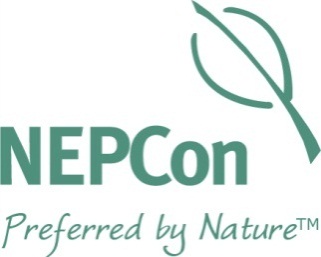 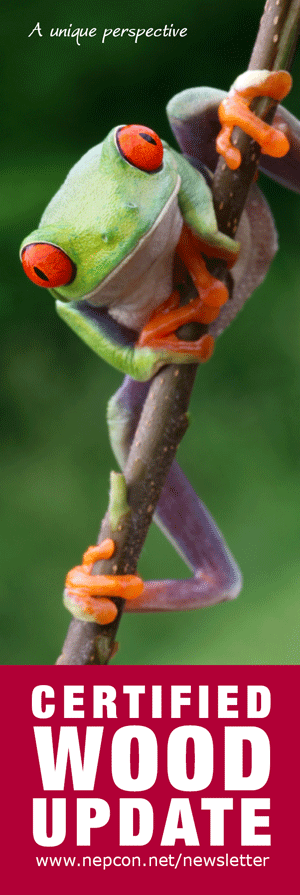 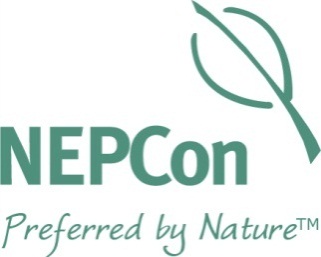 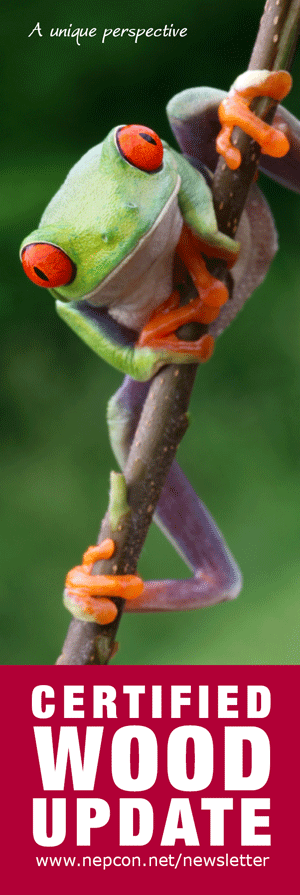 NEPConNEPCon on rahvusvaheline mittetulunduslik organisatsioon, mis tegutseb selleks, et tagada vastutustundlik loodusvarade kasutus ja kindlustada jätkusuutlikud elatusvahendid ülemaailmselt. Meie eesmärgiks on muuta maakasutust, äritavasid ja tarbijate käitumist usaldusväärsete sertifitseerimisteenuste kaudu ning osaluse kaudu innovatiivsetes projektides. Tehes koostööd ettevõtete, organisatsioonide ja riigiasutusetega, anname inimestele võimaluse osaleda inimkonna ees seisvate suurimate keskkonnaprobleemide - sealhulgas kliimamuutused ja bioloogilise mitmekesisuse vähenemine  - lahendamisel. Kõik meie teenused võimaldavad meie klientidel näidata välja oma pühendumust oma klientide ja avalikkuse suhtes.FSC®, SmartLogging, süsiniku jalajälje tõendamise ja puidu legaalsuse tõendamise teenuseid me pakume koostöös Rainforest Alliance’iga.  NEPCon OÜ| Filosoofi 31 l 50108 TARTU
CVR: 10835645 | FSC-SECR-0047 | PEFC/09-44-02 estonia@nepcon.net | Telefon: +372 7 380 723
Faks: + 372 7 380 724
ValdkondVastutajaValdkondVastutajaKoolitus ja personali teadlikkus TootmisjuhtToote märgistamineEestöölineTarnija kinnitamine ja materjali hankimine OstujuhtKaubamärkide reklaam ja mittetootel kasutamineMüügijuhtMaterjali vastuvõttEestöölineAastane mahtude kokkuvõteRaamatupidajaTootmine Tootmisjuht Müügi ja kohaletoimetamise dokumendidRaamatupidajaMahtude salvestamine, krediidikonto haldamineTootmisjuhtTeenus(t)e sisseostTootmisjuhtTöötervishoid ja tööohutusTootmisjuhtDokumendi nimetusAsukohtMaterjali tellimuskirjad Emailid, salvestatud serveris kaustas “Tootmine” Ostu saatelehed (2.3)Digitaalselt, salvestatud raamatupidamise programmisOstu arved (2.3)Digitaalselt, salvestatud raamatupidamise programmisTarnijate nimekiri (2.1)Raamatupidamise programmi väljavõttedMahtude informatsioon, s.h. kulukoefitsient (4.1; 4.2)Välja võetav raamatupidamise programmistAastane mahtude kokkuvõte (4.4)Välja võetav raamatupidamise programmist, sisestatud  Excelisse ja salvestatud serveris kaustas “FSC”TootmistellimusedExceli failid, salvestatud serveris kaustas “Tootmine” Tootmise töölehed Sisestatud Excelisse paberlehtede põhjal. Exceli failid on salvestatud serveris kaustas “Tootmine”Lao inventuur (4.2)Exceli failid, salvestatud serveris kaustas “Inventuur” Müügi arved (5.1)Digitaalselt, salvestatud raamatupidamise programmisMüügi saatelehed (5.1)Digitaalselt, salvestatud raamatupidamise programmisToote peal kasutatud märgiste näidised (11.1)Märgiste näidised on salvestatud serveris kaustas “Tootmine” Töötervishoiu ja tööohutusnõuded (1.4)Väljatrükk säilitatakse tootmisjuhi kabinetis ja töötajatele lugemiseks teadetetahvlilAinult FSCAinult FSCFSC tootegruppide nimekiriDokumendi fail, salvestatud serveris kaustas “FSC” FSC koolituse dokumendidVäljatrükki säilitatakse tootmisjuhi kabinetis FSC personali koolitusleht Väljatrükki säilitatakse tootmisjuhi kabinetisFSC kaubamärgi kasutamise nõusolekud Emailid, salvestatud serveris kaustas “FSC”Teenuste ostu lepingud Salvestatud serveris kaustas “Lepingud” Ettevõtte poliitikaSalvestatud kaustas „FSC“ ja saadaval kodulehelEttevõtte FSC Controlled Wood poliitikaSalvestatud kaustas „FSC“ ja saadaval kodulehelKrediidikontoFail salvestatud serveris kaustas „FSC“Dokumendi nimetusAsukohtFSC väited väljundite jaoksFSC väideFSC 100%FSC 100%FSC Mix – protsent vähemalt 70%FSC MixFSC Mix CreditFSC MixFSC Recycled wood – protsent vähemalt 70% post- tarbimisjärgselt taaskogutudFSC RecycledFSC Recycled paper – künnist ei kohaldataFSC RecycledFSC Recycled CreditFSC RecycledSelf-Declarationregarding FSC-POL-01-004(Policy for the Association of Organizations with FSC)The signing Organization is associated with the Forest Stewardship Council A.C., Oaxaca, Mexico, or one of its subsidiaries or affiliates (hereinafter: FSC) by being either a member of or having a contractual relationship with FSC. Hereby the signing Organization explicitly states that it has read and understood the “Policy for the Association of Organizations with FSC” as published under www.fsc.org. This policy stipulates FSC’s position with regards to unacceptable activities by organizations and individuals which already are or would like to be associated with FSC as well as the mechanism for disassociation.In light of the above, the Organization explicitly agrees currently and in the future, as long as the relationship with FSC exists, not to be directly or indirectly involved in the following unacceptable activities:a) Illegal logging or the trade in illegal wood or forest products;b) Violation of traditional and human rights in forestry operations;c) Destruction of high conservation values in forestry operations;d) Significant conversion of forests to plantations or non-forest use;e) Introduction of genetically modified organisms in forestry operations;f) Violation of any of the ILO Core Conventions as defined in the ILO Declaration on Fundamental Principles and Rights at Work.Deklaratsioon seoses FSC-POL-01-004 (Organisatsioonide FSCga seotuse poliitika)Allakirjutanud organisatsioon on seotud Forest Stewardship Council A.C., Oaxaca Mehhiko või mõne tema tütar- või sidusettevõttega (edaspidi FSC) olles kas FSC liige või lepingulises suhtes FSCga. Käesolevaga kinnitab allakirjutanud organisatsioon, et on lugenud ja mõistab FSC kodulehel (www.fsc.org) avaldatud “Organisatsioonide FSCga ühenduse poliitikat” (“Policy for the Association of Organizations with FSC”), mis sätestab FSC seisukoha FSCga seotud ettevõtete ja üksikisikute lubamatute tegevuste suhtes, samuti eemaldamise mehhanismid. Pidades silmas eelpool toodut organisatsioon selgesõnaliselt nõustub praegu ja tulevikus, kuni eksisteerib suhe FSCga, mitte olla otseselt või kaudselt seotud järgmiste lubamatute tegevustega:illegaalne raie ja illegaalsete puit- või metsatoodete vahendamine;tava- ja kodanikuõiguste rikkumine metsamajandamise käigus;kõrge loodusväärtusega metsaosade kahjustamine metsamajandamise käigus;olulisel määral metsamaa muutmine istanduseks või mittemetsamaaks;geneetiliselt muundatud materjali kasutamine metsamajandamisel;mistahes ILO konventsioonide rikkumine nagu on märgitud ILO fundamentaalsete printsiipide ja tööõiguste deklaratsioonis (ILO Declaration on Fundamental Principles and Rights at Work, 1998).NimiAmetinimetus ja ülesanded Koolituse teemaKoolituse kuupäevKoolitaja/instrueerija nimiTarnija(Nimi  ja aadress)Toote tüüp(Toote kirjeldus)Materjali kategooriaFSC CoC/CW koodSertifikaadi kehtivuse kuupäevFSC tootegruppTooteliik ja koodFSC väideLiigidSisendi materjali kategooria(d)*FSC väite kontrollisüsteem*Asukohad*SaematerjalW5.2 (Solid wood boards)mändGreensaw tootmine Kuusekülas, Kuuse mnt 7